© 2014 Miami Herald Media Company. All Rights Reserved.
http://www.miamiherald.com
Read more here: http://www.miamiherald.com/2014/07/26/v-print/4255141/leonard-pitts-jr-taking-selfies.html#storylink=cpy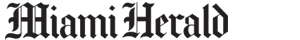 